Regels en inhoud van veiligheidsinformatiebladenRegelsIn de Arbowet (art. 8 lid 1) is vastgelegd dat de werkgever de werknemers moet informeren over de risico’s van hun werkzaamheden. Hiertoe behoort ook de informatie over het omgaan met chemische stoffen. Deze informatie is te vinden in het veiligheidsinformatieblad (VIB).De laatste jaren zijn VIB’s steeds uitgebreider geworden (tot meer dan 100 pagina’s) door nieuwe (Europese) wetgeving, onder andere REACh en CLP.REACh (Registration Evaluation and Authorization of Chemicals) is een Europese richtlijn waarvoor alle chemische stoffen die in een fabriek worden gebruikt, aangemeld dienen te worden. De wijze en processen waarvoor deze stoffen worden gebruikt, dienen in het VIB beschreven te zijn en de risico’s ervan dienen bekend te zijn. Per situatie dient het blootstellingsniveau beschreven te zijn in zogenaamde ‘blootstelling scenario’s ‘. Deze informatie wordt in een aanhangsel van het VIB vastgelegd.CLP (Classification, Labelling and Packaging) is een Europese regeling, die voortkomt uit de GHS (Globally Harmonised System of Classification and Labelling of Chemicals) en uitgevaardigd is door de Verenigde Naties.  Volgens deze regeling dienen chemische stoffen conform hun gevaren voorzien te worden van:de juiste gevaarspictogrammenzinnen die de gevaren (Hazard) voor de gezondheid aangeven (H-zinnen)zinnen die de preventieve (Precaution) maatregelen weergeven (P-zinnen)Tot nu toe werden hiervoor de bekende oranje vierkanten pictogrammen en de 
R- en S-zinnen (Risk- en Safety) gebruikt. De CLP-regeling is in werking getreden op 20 januari 2009 en zal in stappen de indeling en etikettering van de richtlijn inzake gevaarlijke stoffen (67/548/EEG) en de richtlijn betreffende gevaarlijke preparaten (1999/45/EG) vervangen. Deze twee richtlijnen zullen op 1 juni 2015 vervallen.Belangrijkste data:Op 1 december 2010 diende de nieuwe indeling van stoffen voltooid te zijn.Vanaf 1 december 2012 moeten alle stoffen die al op de markt worden verkocht, geëtiketteerd zijn volgens de CLP-verordening.Vanaf 1 juni 2015 moeten mengsels (preparaten) worden ingedeeld volgens CLP.Op 1 juni 2017 moeten alle producten die op de markt worden verkocht hun nieuwe etikettering en verpakking hebben.Chemische stoffen kunnen, wanneer ze worden opgenomen in het lichaam, voor nadelige gezondheidseffecten zorgen. Of dit optreedt, is afhankelijk van de hoeveelheid die in het lichaam terecht komt en de aard van de stof. Voor de meest gevaarlijke stoffen zijn grenswaarden opgesteld; deze grenswaarden geven de concentratie voor blootstelling aan, waaronder geen nadelige gezondheidseffecten zijn te verwachten. Er zijn grenswaarden die gelden voor een periode van blootstelling gedurende 15 minuten (Tijd Gewogen Gemiddelde over 15 minuten: TGG 15 min) en die gelden voor een periode van blootstelling gedurende 8 uur per dag (Tijd Gewogen Gemiddelde over 8 uur: TGG 8 u).De grenswaarden zijn ook te vinden in de Databank Grenswaarden Stoffen op de Werkplek (GSW) op de website van de SER (www.SER.nl). Op deze website kunt u per stof opzoeken wat de huidige wettelijke grenswaarde is. Verder treft u aan wat de stand van zaken is van behandeling van een stof in het proces tot vaststelling van een wettelijke grenswaarde. Als een grenswaarde niet meer wordt genoemd bij de SER dan dient de grenswaarde die de leverancier heeft gesteld te worden gehanteerd, tenzij door de werkgever een strengere grenswaarde procedureel is vastgesteld. In Nederland is het zo dat de inspectiedienst van SZW (arbeidsinspectie) eist dat werkgevers de grenswaarde zelfs op componentniveau van mengsels moet hebben geregistreerd in hun gevaarlijke stoffen RI&E.Indeling
Een VIB kent een vaste indeling in secties. De volgende zestien secties zijn gedefinieerd:Identificatie van de stof of het preparaat en van de ondernemingHier wordt onder meer aangegeven voor welk gebruik de stof is bedoeld en voor welk gebruik het wordt afgeraden. Daarnaast is hier het telefoonnummer gegeven dat men in noodgevallen kan bellen.Identificatie van de gevarenHier is de indeling en verplichte etikettering van de stof vermeld. Tevens zijn alle fysische-chemische, gezondheids- en milieugevaren beschreven.Samenstelling en informatie over de bestanddelenAan de hand van de hier verstrekte informatie kan de gebruiker gemakkelijk de gevaren van de bestanddelen van de chemische stof vaststellen.Eerste hulp maatregelenHier is opgenomen welke onmiddellijke medische hulp vereist is bij blootstelling. De te nemen maatregelen zijn veelal opgesplitst naar inademen, contact met de huid en ogen en inslikken.BrandbestrijdingsmaatregelenHier zijn de geschikte (en eventueel ongeschikte) blusmiddelen beschreven. Tevens staat hier welke gevaren optreden door verbrandingsproducten en vrijkomende gassen.Maatregelen bij onopzettelijk vrijkomen van de stof of het preparaatHier is opgenomen welke voorzorgsmaatregelen genomen moeten worden door personen of voor het milieu in geval van het vrijkomen van de stof. Er kunnen aanwijzingen worden gevonden over de wijze van neutraliseren en opruimen en het tegengaan van verder escalatie van de situatie.Hanteren en opslagBeschreven wordt hoe stoffen veilig kunnen worden gehanteerd en opgeslagen, zoals technische maatregelen, specifieke ontwerpen, maximale hoeveelheden, temperaturen, etc. Indien van toepassing staan hier ook normen of richtlijnen waaraan opslag en hantering moet voldoen.Maatregelen ter bescherming van blootstelling/persoonlijke beschermingIn deze sectie moeten grenswaarden zijn opgenomen voor het gebruik, evenals maatregelen die genomen moeten worden om blootstelling aan personen en milieu te beheersen.	Fysische en chemische eigenschappenHier zijn fysische toestand (vorm, geur, kleur)  en belangrijke informatie van de stof met betrekking tot de gezondheid, de veiligheid en het milieu opgenomen (relatieve dichtheid, kook-/smelt-/vlampunt, ontvlambaarheid, explosiegrenzen, etc.).    Stabiliteit en reactiviteitBeschreven is welke gevaarlijke reacties kunnen plaatsvinden bij bepaalde gebruiksomstandigheden of bij het vrijkomen van de stof in het milieu, evenals welke gevaarlijke ontledingsproducten hierbij kunnen ontstaan. In deze sectie staan de te vermijden omstandigheden en materialen.    Toxicologische informatieHier kunnen de gezondheidseffecten worden gevonden indien de gebruiker met de chemische stof in aanraking komt. Zowel de directe gevaren, mogelijk overgevoeligheidsreacties en effecten op langere termijn zijn hier opgenomen. Specifiek moeten CMR-effecten worden benoemd:Carcinogeen: kankerverwekkend Mutageen: effect op erfelijk materiaal Reprotoxisch: effect op voortplanting    Ecologische informatieIn deze sectie zijn de effecten van de stof in het milieu opgenomen. Ze zijn meestal gericht op het water en bevatten informatie over giftigheid, verspreiding, afbreekbaarheid en ophoping in het lichaam.    Instructies voor verwijderingHier wordt aangegeven welke (extra) maatregelen moeten worden genomen in geval van het afvoeren van de stof als afval.    Informatie m.b.t. het vervoerVoor het transporteren van gevaarlijke stoffen zijn regels opgesteld met betrekking tot naamgeving, documentatie, etikettering, verpakking, transportmiddelen en vervoerders. Deze regelgeving is terug te vinden in ADR (wegvervoer), ADN (binnenvaart), RID (spoorvervoer), IATA (luchtvaart) en IMDG (zeevaart).    Wettelijk verplichte informatieIn deze sectie worden de gevaren van de secties 2 en 3 samengevat. Hier wordt ook de indeling van de stof vermeld wanneer deze in wettelijke regelingen is opgenomen.    Overige informatieHierin worden overige zaken opgenomen, zoals een disclaimer van de producent, een omschrijving van het toepassingsgebied, waarvoor de inhoud van het VIB geldt, lijst van R/S en H/P zinnen, bronnen die zijn gebuikt voor het opstellen van het document, enz.Gevaarpictogrammen
In het VIB en op de verpakkingen kunnen onderstaande oude en nieuwe gevaarpictogrammen voorkomen:H- en P- zinnen Naast pictogrammen zijn ook de relevante H-zinnen en P-zinnen op verpakkingen van chemische stoffen vermeld (voorheen de R- en S-zinnen). Bij deze zin staat ook een code van drie cijfers vermeld. Deze codes hebben wereldwijd dezelfde betekenis. De H-zinnen beschrijven gevaarsaspecten van stoffen (Hazard). De P-zinnen beschrijven voorzorgsmaatregelen die genomen moeten worden om de risico’s te kunnen beheersen (Precaution). De codes bestaan uit series die de aard van het gevaar aangeven.H200 - H299  fysische gevarenH300 - H399  gezondheidsgevarenH400 - H499  milieugevarenP100 - P199  algemene voorzorgsmaatregelenP200 - P299  voorzorgsmaatregelen i.v.m. preventieP300 - P399  voorzorgsmaatregelen i.v.m. reactieP400 - P499  voorzorgsmaatregelen i.v.m. opslagP500 - P599  voorzorgsmaatregelen i.v.m. verwijderingDe H- en P-zinnen zijn verplicht op de etikettering vanaf 1 december 2010 voor zuivere stoffen en 1 juni 2015 voor mengsels.Bovenop de door de GHS vereiste H-zinnen zijn enkele door de Europese Unie aanvullend verplicht gestelde zinnen in de lijst met H-zinnen opgenomen. Die worden aangeduid als EUH-zinnen. De meeste van deze EUH-zinnen zijn ontstaan uit equivalente R- en S-zinnen.OudNieuwOmschrijving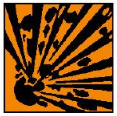 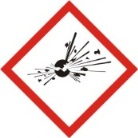 GHS01Instabiele ontplofbare stoffen, 
Ontplofbare stoffen van de subklassen 1.1, 1.2, 1.3 en 1.4; 
Zelf ontledende stoffen, Organische peroxiden, type A, B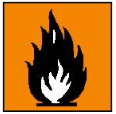 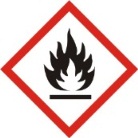 GHS02Ontvlambare gassen, aerosolen, vloeistoffen, vaste stoffen.Zelf ontledende stoffen en mengsels; organische peroxiden type B, C, D, E en FPyrofore vloeistoffen, vaste stoffen, gev.cat. 1 (pyrofoor = kunnen spontaan tot verbranding komen)Voor zelfverhitting vatbare stoffen en mengsels, gevarencategorie 1 en 2Stoffen die in contact met water ontvlambare gassen ontwikkelen, gev.cat. 1, 2 en 3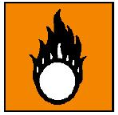 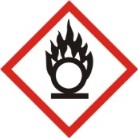 GHS03Oxiderende gassen, gevarencategorie 1Oxiderende vloeistoffen en/of vaste stoffen, gevarencategorie 1, 2 en 3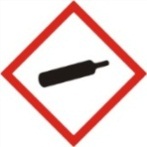 GHS04Gassen onder druk:Samengeperste gassen en/of (sterk gekoelde) vloeibare gassen en/of opgeloste gassen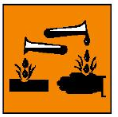 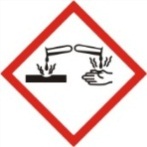 GHS05Corrosief voor metalen, gevarencategorie 1Huidcorrosie, gevarencategorieën 1A, 1B, 1CErnstig oogletsel, gevarencategorie 1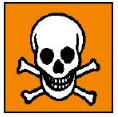 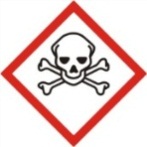 GHS06Acute toxiciteit (oraal, dermaal, bij inademing), gevarencategorie 1, 2 en 3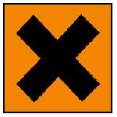 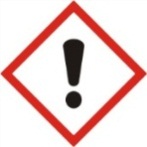 GHS07Acute toxiciteit (oraal, dermaal, bij inademing), gevarencategorie 4Huid- en/of oogirritatie, gevarencategorie 2; Huidsensibilisatie, gevarencategorie 1Specifieke doelorgaantoxiciteit (eenmalige blootstelling), gevarencategorie 3Irritatie van de luchtwegen en/of narcotische werking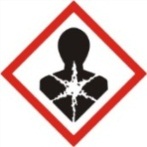 GHS08Sensibilisatie van de luchtwegen; Aspiratiegevaar (verstikking), gevarencategorie 1; Mutageen, Kankerverwekkend en/of voortplantingstoxiciteit, gev.cat. 1A, 1B, 2Specifieke doelorgaantoxiciteit (eenmalige en/of herhaalde blootstelling), gev.cat. 1, 2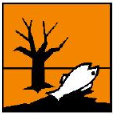 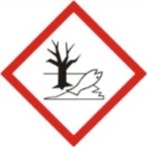 GHS09Gevaar voor het aquatisch milieu— acuut gevaar categorie 1— chronisch gevaar categorieën 1 en 2